Vadovaudamasi Lietuvos Respublikos vietos savivaldos įstatymo 11 straipsnio 3 dalimi, Pagėgių savivaldybės tarybos veiklos reglamento, patvirtinto 2017 m. spalio 2 d. sprendimu Nr. T-144 „Dėl Pagėgių savivaldybės tarybos veiklos reglamento patvirtinimo“, XII skyriumi, Pagėgių savivaldybės taryba n u s p r e n d ž i a:1. Patvirtinti Pagėgių savivaldybės tarybos 2022 metų I pusmečio darbo planą (pridedama).2.  Sprendimą paskelbti Pagėgių savivaldybės interneto svetainėje www.pagegiai.lt.Šis sprendimas gali būti skundžiamas Regionų apygardos administracinio teismo Klaipėdos rūmams (Galinio Pylimo g. 9, 91230 Klaipėda) Lietuvos Respublikos administracinių bylų teisenos įstatymo nustatyta tvarka per 1 (vieną) mėnesį nuo sprendimo paskelbimo dienos.SUDERINTA:Administracijos direktorius			     Virginijus KomskisDokumentų valdymo ir teisės skyriaus vyresnioji specialistė	   Ingrida ZavistauskaitėDokumentų valdymo ir teisės skyriaus vyriausioji specialistė(kalbos ir archyvo tvarkytoja)			            Laimutė MickevičienėParengė Jurgita Kunciūtė,Dokumentų valdymo ir teisės skyriaus vedėjaPATVIRTINTAPagėgių savivaldybės tarybos2021 m. gruodžio 22 d.sprendimu Nr. T-PAGĖGIŲ SAVIVALDYBĖS TARYBOS 2021METŲ I PUSMEČIO DARBO PLANAS                          ____________________________________________Pagėgių savivaldybės tarybosveiklos reglamento2 priedassprendimo PROJEKTO „DĖL PAGĖGIŲ SAVIVALDYBĖS TARYBOS 2022 METŲ I PUSMEČIO DARBO PLANO patvirtinimo“AIŠKINAMASIS RAŠTAS2021-12-14Parengto projekto tikslai ir uždaviniaiPatvirtinti Pagėgių savivaldybės tarybos 2022 metų I pusmečio darbo planą.Kaip šiuo metu yra sureguliuoti projekte aptarti klausimaiSprendimo projektas parengtas vadovaujantis Lietuvos Respublikos vietos savivaldos įstatymo 11 straipsnio 3 dalimi, Pagėgių savivaldybės tarybos veiklos reglamento, patvirtinto 2017 m. spalio 2 d. sprendimu Nr. T-144 „Dėl Pagėgių savivaldybės tarybos veiklos reglamento patvirtinimo“, XII skyriumi.Kokių teigiamų rezultatų laukiamaBus patvirtintas Pagėgių savivaldybės tarybos 2022 metų I pusmečio darbo planas.Galimos neigiamos priimto projekto pasekmės ir kokių priemonių reikėtų imtis, kad tokių pasekmių būtų išvengta.Neigiamų pasekmių nenumatyta.Kokius galiojančius aktus (tarybos, mero, savivaldybės administracijos direktoriaus) reikėtų pakeisti ir panaikinti, priėmus sprendimą pagal teikiamą projektą.Nereikia keisti ir panaikinti galiojančių teisės aktų.Jeigu priimtam sprendimui reikės kito tarybos sprendimo, mero potvarkio ar administracijos direktoriaus įsakymo, kas ir kada juos turėtų parengti.Nereikės priimti kito sprendimo priimtam sprendimui. Ar reikalinga atlikti sprendimo projekto antikorupcinį vertinimąŠis sprendimas antikorupciniu požiūriu nevertinamas.Sprendimo vykdytojai ir įvykdymo terminai, lėšų, reikalingų sprendimui įgyvendinti, poreikis (jeigu tai numatoma – derinti su Finansų skyriumi)-Projekto rengimo metu gauti specialistų vertinimai ir išvados, ekonominiai apskaičiavimai (sąmatos)  ir konkretūs finansavimo šaltiniaiNeigiamų specialistų vertinimų ir išvadų negauta. Projekto rengėjas ar rengėjų grupė.Dokumentų valdymo ir teisės skyriaus vedėja Jurgita Kunciūtė, tel. 8 441 70 401, el. p.j.kunciute@pagegiai.lt.		Kiti, rengėjo nuomone, reikalingi pagrindimai ir paaiškinimai.Nėra kitų rengėjo pagrindimų ir paaiškinimų.Dokumentų valdymo ir teisės skyriaus vedėja		            Jurgita Kunciūtė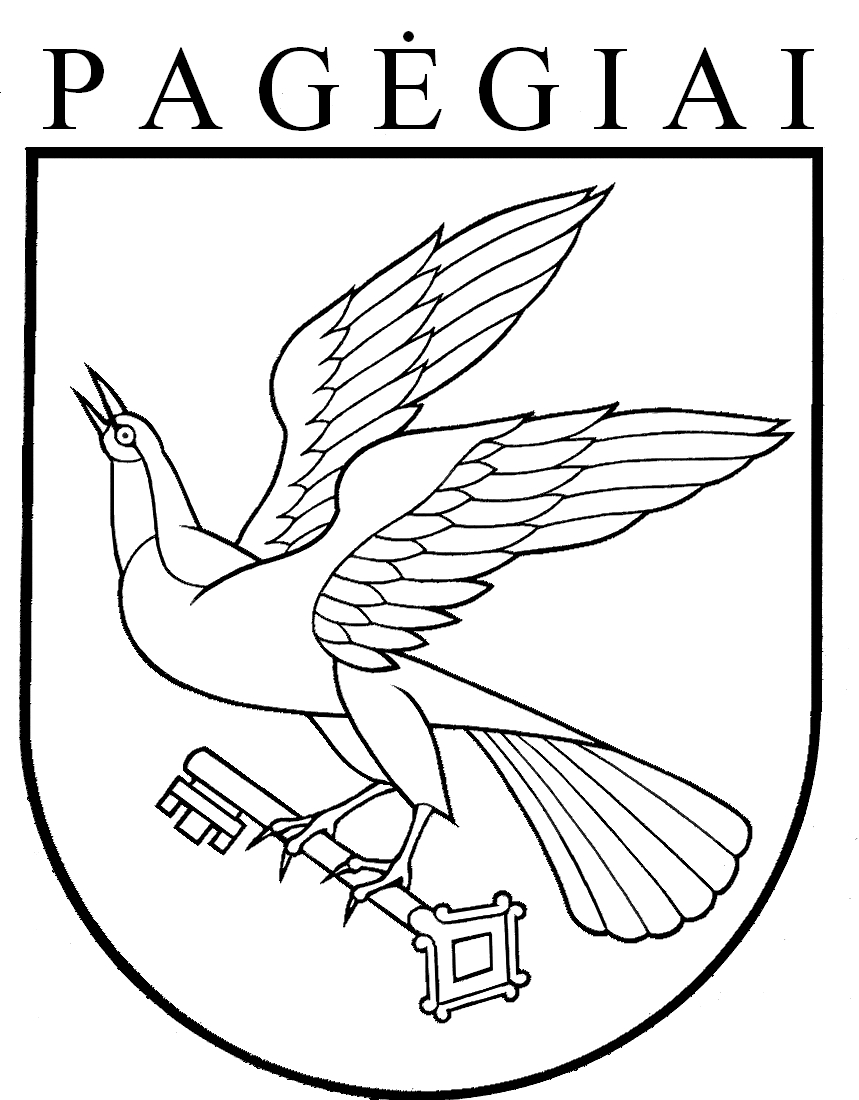 PAGĖGIŲ SAVIVALDYBĖS TARYBAsprendimasDĖL PAGĖGIŲ SAVIVALDYBĖS TARYBOS 2022 METŲ I PUSMEČIO DARBOPLANO patvirtinimo2021 m. gruodžio 14 d. Nr. T1-222PagėgiaiEil. Nr.Numatomas svarstyti klausimasPreliminari dataRengėjas1234Dėl pritarimo Pagėgių savivaldybės M. Jankaus muziejaus vadovo  2021 m. veiklos ataskaitaiSausisŠvietimo, kultūros, sporto ir civilinės metrikacijos skyriusDėl pritarimo Pagėgių savivaldybės Vydūno viešosios bibliotekos vadovo 2021 m. veiklos ataskaitaiSausisŠvietimo, kultūros, sporto ir civilinės metrikacijos skyriusDėl pritarimo Pagėgių savivaldybės kultūros centro 2021 metų veiklos ataskaitaiSausis Švietimo, kultūros, sporto ir civilinės metrikacijos skyriusDėl pritarimo Pagėgių savivaldybės priešgaisrinės tarnybos vadovo 2021 m. veiklos ataskaitaisausisVyriausiasis specialistas (civilinei saugai ir mobilizacijai)Dėl pritarimo Pagėgių savivaldybės šeimos gerovės centro vadovo 2021 m. veiklos ataskaitaisausisSocialinės politikos ir sveikatos skyriusDėl pritarimo Pagėgių palaikomojo gydymo, slaugos ir senelių globos namų vadovo 2021 m. veiklos ataskaitaisausisSocialinės politikos ir sveikatos skyriusDėl Pagėgių savivaldybės 2022-2024 metų strateginio veiklos plano patvirtinimosausisStrateginio planavimo ir investicijų skyriusDėl Pagėgių savivaldybės tarybos kontrolės komiteto 2021 metų veiklos ataskaitos patvirtinimo.sausisKontrolės komiteto pirmininkasDėl turto perdavimo Pagėgių savivaldybės Ugdymo įstaigomsvasaris Turto ir ūkio skyriusDėl knygų perdavimo Pagėgių savivaldybės Ugdymo įstaigomsvasaris Turto ir ūkio skyriusDėl Pagėgių savivaldybės 2022 metų  biudžeto tvirtinimovasarisFinansų skyriusDėl Pagėgių savivaldybės visuomenės sveikatos rėmimo specialiosios programos lėšų panaudojimo 2021 metų ataskaitos patvirtinimovasarisSocialinės politikos ir sveikatos skyrius Dėl pritarimo Pagėgių Algimanto Mackaus gimnazijos vadovo 2021  m. veiklos ataskaitaivasarisŠvietimo, kultūros, sporto ir civilinės metrikacijos  skyriusDėl pritarimo Pagėgių savivaldybės Vilkyškių Johaneso Bobrovskio gimnazijos  vadovo 2021 m. veiklos ataskaitaivasarisŠvietimo, kultūros, sporto ir civilinės metrikacijos  skyriusDėl pritarimo Natkiškių Zosės Petraitienės pagrindinės mokyklos vadovo 2021 m. veiklos ataskaitaivasarisŠvietimo, kultūros, sporto ir civilinės metrikacijos  skyriusDėl pritarimo Stoniškių pagrindinės mokyklos vadovo 2021 m. veiklos ataskaitaivasarisŠvietimo, kultūros, sporto ir civilinės metrikacijos  skyriusDėl pritarimo Pagėgių lopšelio-darželio vadovo 2021 m. veiklos ataskaitai  vasarisŠvietimo, kultūros, sporto ir civilinės metrikacijos  skyriusDėl pritarimo Pagėgių meno ir sporto mokyklos vadovo 2021 m. veiklos ataskaitai  vasarisŠvietimo, kultūros, sporto ir civilinės metrikacijos  skyriusDėl socialinių paslaugų plano patvirtinimo 2021 metamsvasarisSocialinės politikos ir sveikatos skyriusBiudžeto tikslinimaskovasFinansų skyriusPagėgių savivaldybės tarybos 2017 m. balandžio 27 d. sprendimo Nr. T-57 „Dėl dienos socialinės globos asmens namuose paslaugų organizavimo ir teikimo tvarkos aprašo patvirtinimo“ pakeitimokovasSocialinės politikos ir sveikatos skyriusDėl pastato nurašymo iš buhalterinės apskaitoskovasTurto ir ūkio skyriusDėl Pagėgių savivaldybės kelių priežiūros ir plėtros programos finansavimo lėšomis finansuojamų vietinės reikšmės viešųjų ir vidaus kelių tiesimo, taisymo (remonto), rekonstravimo, priežiūros ir saugaus eismo sąlygų užtikrinimo, šių kelių inventorizavimo objektų sąrašo  patvirtinimokovasStrateginio planavimo ir investicijų skyriusDėl pritarimo Administracijos direktoriaus 2021 metų veiklos ataskaitaikovasDokumentų valdymo ir teisės skyriusDėl Šilutės rajono savivaldybės visuomenės sveikatos biuro 2022 metų visuomenės sveikatos  priežiūros veiklos Pagėgių savivaldybėje plano patvirtinimokovasSocialinės politikos ir sveikatos skyriusDėl pritarimo Pagėgių savivaldybės visuomenės sveikatos stebėsenos 2020 metų ataskaitaikovas	Socialinės politikos ir sveikatos skyriusDėl Pagėgių savivaldybės 2022 m. Visuomenės sveikatos rėmimo specialiosios programos patvirtinimokovas	Socialinės politikos ir sveikatos skyriusDėl pritarimo Pagėgių savivaldybės Narkotikų kontrolės komisijos 2021 metų  veiklos  ataskaitaikovasSocialinės politikos ir sveikatos skyriusDėl pritarimo Pagėgių savivaldybės Antikorupcijos komisijos 2021  metų veiklos ataskaitaikovasAntikorupcijos komisijos pirmininkasDėl pritarimo Pagėgių savivaldybės kontrolės ir audito tarnybos 2021 metų veiklos ataskaitaikovasKontrolės ir audito tarnybos kontrolieriusDėl pritarimo Pagėgių savivaldybės tarybos Etikos komisijos 2021 metų veiklos ataskaitaikovasEtikos komisijos pirmininkasDėl sutikimo perimti turtąbalandisTurto ir ūkio skyriusDėl pritarimo tarybos ir mero 2021 metų veiklos ataskaitaibalandisMero patarėjasDėl pritarimo uždarosios akcinės bendrovės ,,Pagėgių komunalinis ūkis“ vadovo 2021 metų veiklos ataskaitaibalandisTurto ir ūkio skyriusDėl VšĮ ,,Pagėgių pirminės sveikatos priežiūros centras“ vadovo mėnesinės algos kintamosios dalies nustatymo  ir 2022 metų įstaigos veiklos užduočių patvirtinimobalandisSocialinės politikos ir sveikatos skyriusPagėgių savivaldybės tarybos 2014 m. gruodžio 18 d. Sprendimo Nr. T- 213 „Dėl ilgalaikės/trumpalaikės socialinės globos paslaugų teikimo tvarkos aprašo patvirtinimo“ pakeitimobalandisSocialinės politikos ir sveikatos skyriusBiudžeto tikslinimasbalandisFinansų skyriusDėl pritarimo viešosios įstaigos „Pagėgių pirminės sveikatos priežiūros centras“ vadovo 2021 m. veiklos ataskaitaibalandisSocialinės politikos ir sveikatos skyriusDėl pritarimo viešosios įstaigos „Pagėgių krašto turizmo informacijos centras” vadovo 2021  m. veiklos ataskaitaibalandisStrateginio planavimo ir investicijų skyriusDėl Pagėgių savivaldybės bendrojo ugdymo mokyklų tinklo pertvarkos 2021-2025 metų bendrojo plano pakeitimo.gegužėŠvietimo, kultūros, sporto ir civilinės metrikacijos  skyriusDėl Pagėgių savivaldybės tarybos 2015 m. balandžio 2 d. sprendimo Nr. T-36 „Dėl viešame aukcione parduodamo Pagėgių savivaldybės nekilnojamojo turto ir kitų nekilnojamųjų daiktų sąrašo patvirtinimo“ pakeitimo“gegužėTurto ir ūkio skyriusDėl nuomos mokesčio už valstybinę žemę ir žemės nuomos mokesčio už valstybinės žemės sklypų naudojimą tarifų ir lengvatų nustatymo 2022 metamsgegužėTurto ir ūkio skyriusDėl žemės mokesčio tarifų ir lengvatų nustatymo 2023 metamsgegužėTurto ir ūkio skyriusDėl nekilnojamojo turto mokesčio tarifo 2023 metams nustatymogegužėTurto ir ūkio skyriusBiudžeto tikslinimasgegužėFinansų skyriusDėl turto perdavimo valdyti patikėjimo teisebirželisTurto ir ūkio skyriusDėl Pagėgių savivaldybės švietimo įstaigų priešmokyklinio ugdymo grupių ir klasių komplektų skaičiaus 2022-2023 mokslo metams nustatymobirželisŠvietimo, kultūros, sporto ir civilinės metrikacijos  skyriusDėl etatų, finansuojamų iš savivaldybės biudžeto, skaičiaus nustatymo pakeitimobirželisŠvietimo, kultūros, sporto ir civilinės metrikacijos  skyriusBiudžeto tikslinimasbirželisFinansų skyriusDėl Pagėgių savivaldybės tarybos 2022 metų II pusmečio darbo plano patvirtinimobirželisDokumentų valdymo ir teisės skyriusNenumatyti plane klausimaisausis − birželisEil. Nr.Eil. Nr.PavadinimasPreliminari dataPreliminari dataAtsakingi112334PRELIMINARUS POSĖDŽIŲ GRAFIKASPRELIMINARUS POSĖDŽIŲ GRAFIKASPRELIMINARUS POSĖDŽIŲ GRAFIKASPRELIMINARUS POSĖDŽIŲ GRAFIKASPRELIMINARUS POSĖDŽIŲ GRAFIKASPRELIMINARUS POSĖDŽIŲ GRAFIKAS1.Tarybos posėdžiaiTarybos posėdžiaiKiekvieno mėnesio paskutinį ketvirtadienįKiekvieno mėnesio paskutinį ketvirtadienįMeras, Tarybos sekretorius2.Komitetų posėdžiaiKomitetų posėdžiai2−8 darbo dienos iki tarybos posėdžio2−8 darbo dienos iki tarybos posėdžioKomitetų pirmininkai,Tarybos sekretorius3.Komisijų posėdžiaiKomisijų posėdžiaipagal poreikįpagal poreikįKomisijų pirmininkai,komisijų sekretoriusTARYBOS NARIŲ IR TARYBOS VADOVŲ SUSITIKIMAI SU GYVENTOJAISTARYBOS NARIŲ IR TARYBOS VADOVŲ SUSITIKIMAI SU GYVENTOJAISTARYBOS NARIŲ IR TARYBOS VADOVŲ SUSITIKIMAI SU GYVENTOJAISTARYBOS NARIŲ IR TARYBOS VADOVŲ SUSITIKIMAI SU GYVENTOJAISTARYBOS NARIŲ IR TARYBOS VADOVŲ SUSITIKIMAI SU GYVENTOJAISTARYBOS NARIŲ IR TARYBOS VADOVŲ SUSITIKIMAI SU GYVENTOJAIS1.Savivaldybės mero ataskaitaSavivaldybės mero ataskaitakovas − balandisSavivaldybės merasSavivaldybės meras2.Tarybos narių ataskaitos rinkėjamsTarybos narių ataskaitos rinkėjamspagal tarybos narių sudarytą grafikąTarybos nariaiTarybos nariai